     Connexion avec la nature		Acquérir une certaine sagesse		Créer la beauté 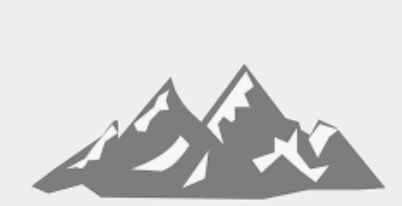 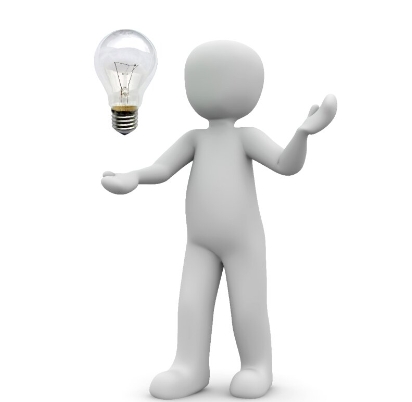 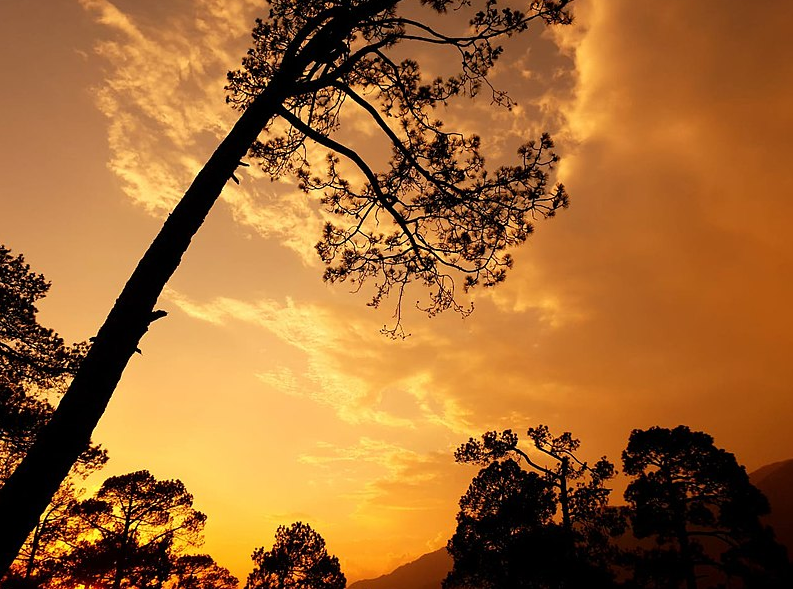 Promouvoir la justice		Être loyal à mes amis,			Être honnêteS’occuper des gens vulnérables	ma famille ou mon groupe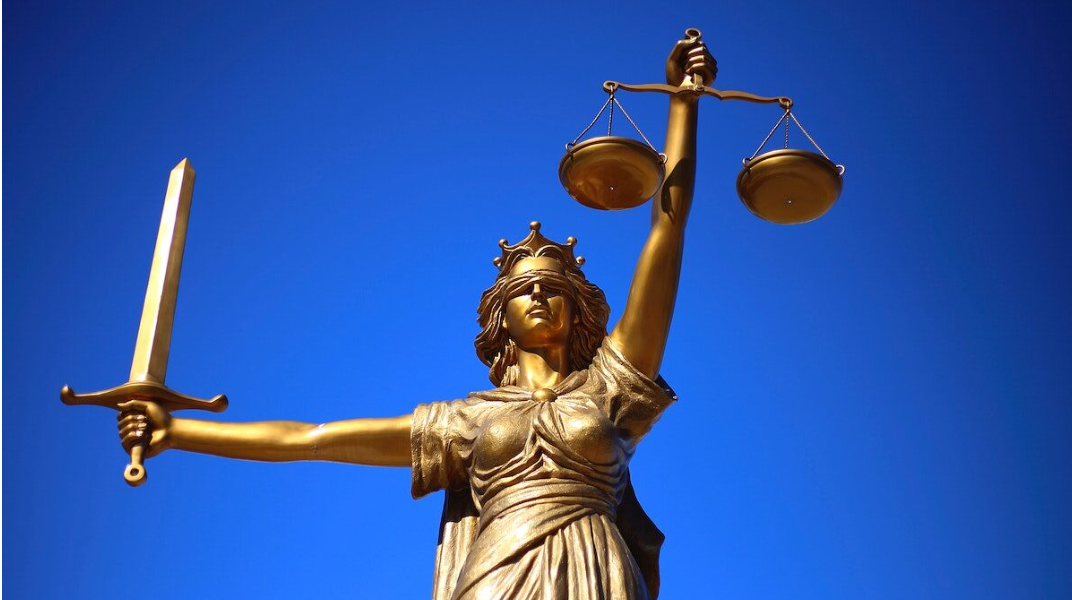 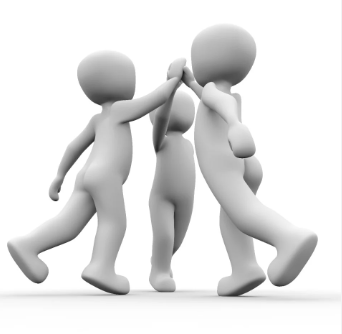 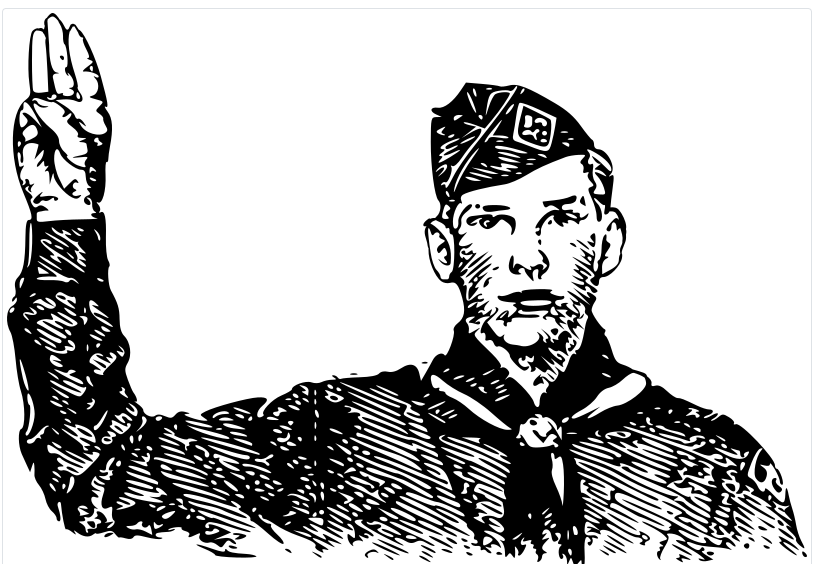 Aider les autres			Être désirable sexuellement	          Avoir des vrais amis et amis proches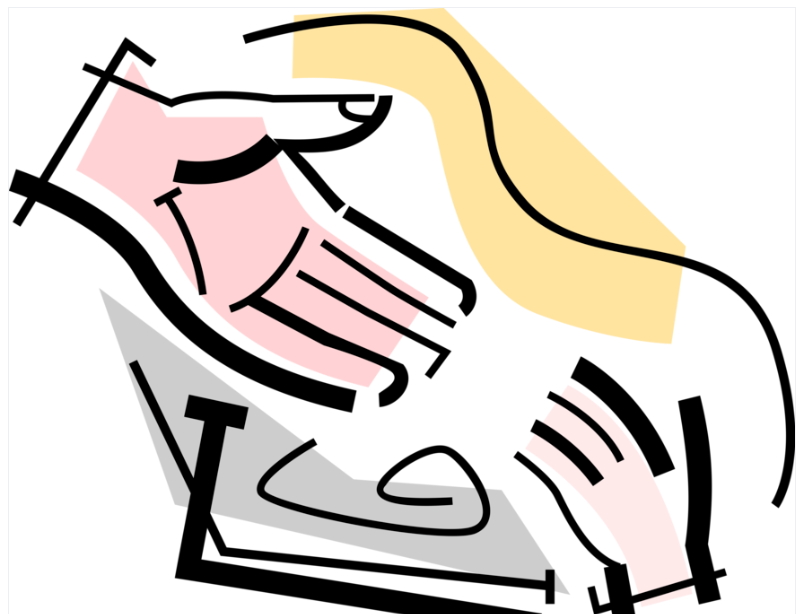 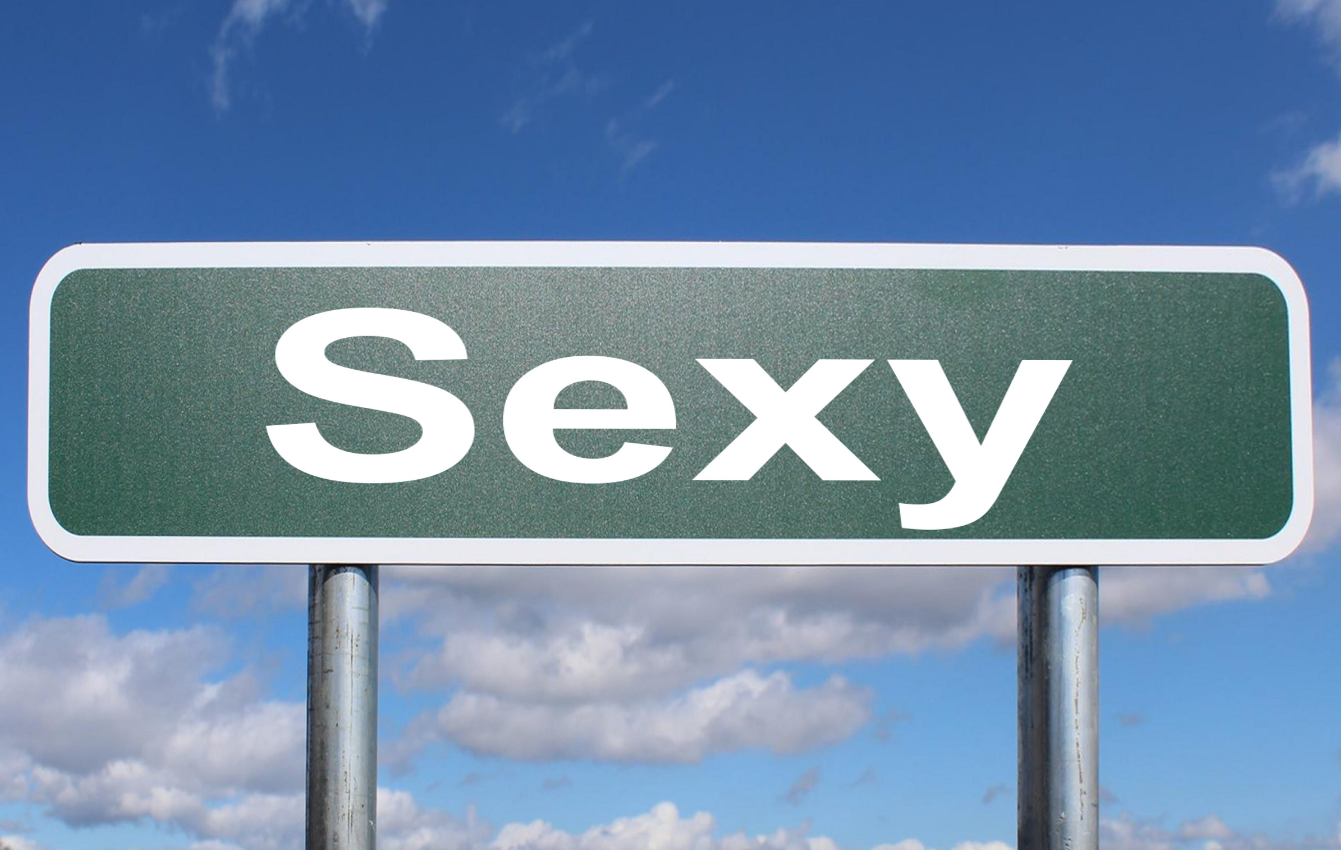 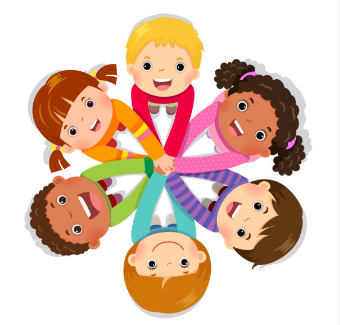 Être ambitieux et travaillant	Être compétent et efficace           Avoir un sentiment d’accomplissement					          Et offrir une contribution durable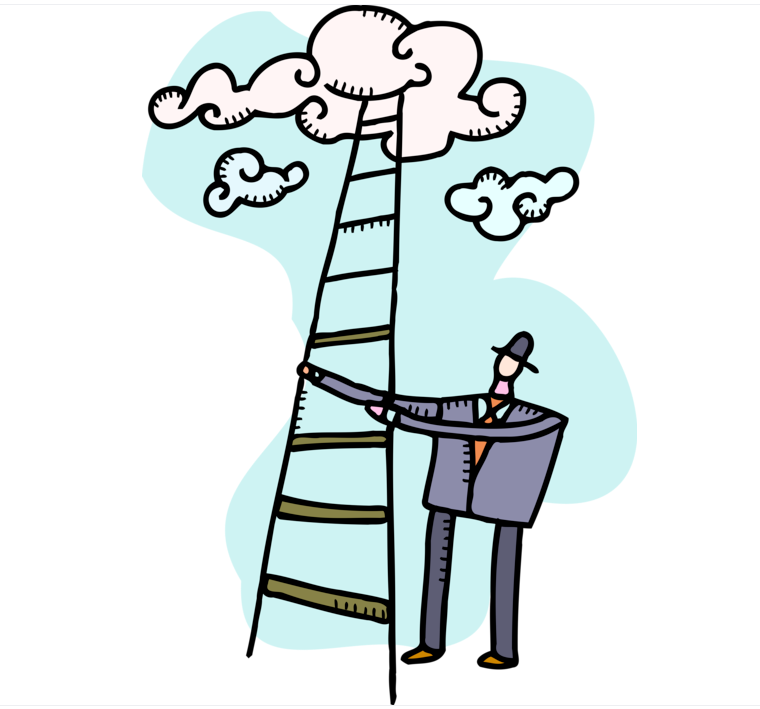 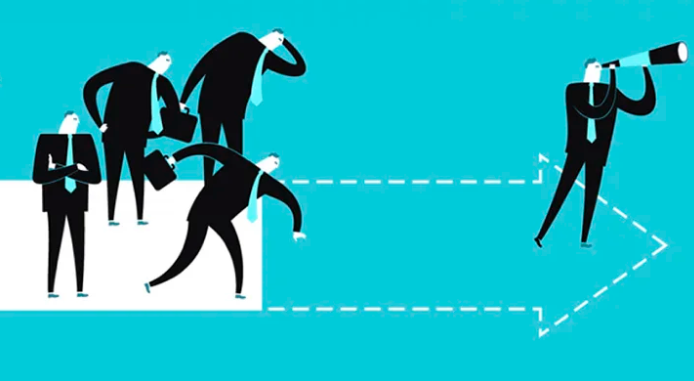 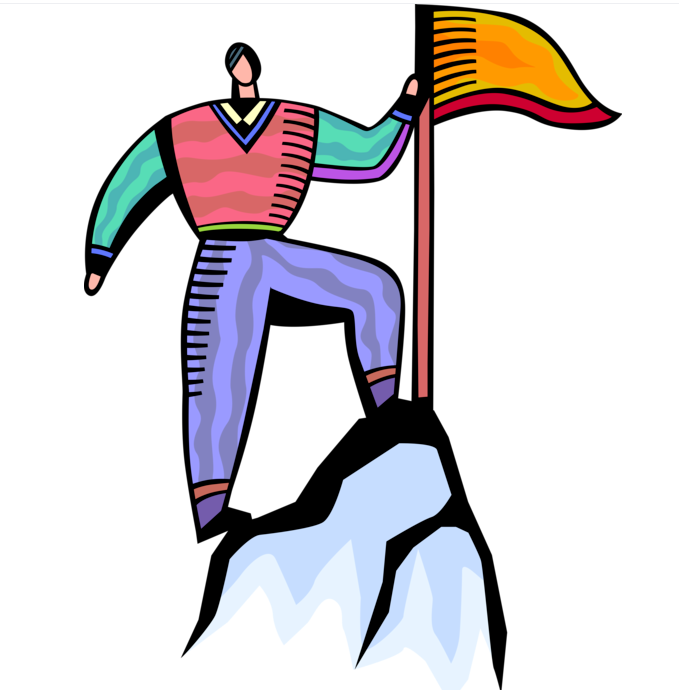 Avoir une vie excitante                         Avoir une vie pleine d’aventures   Avoir une vie remplie de nouveautés									         Et de changement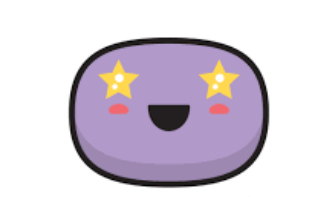 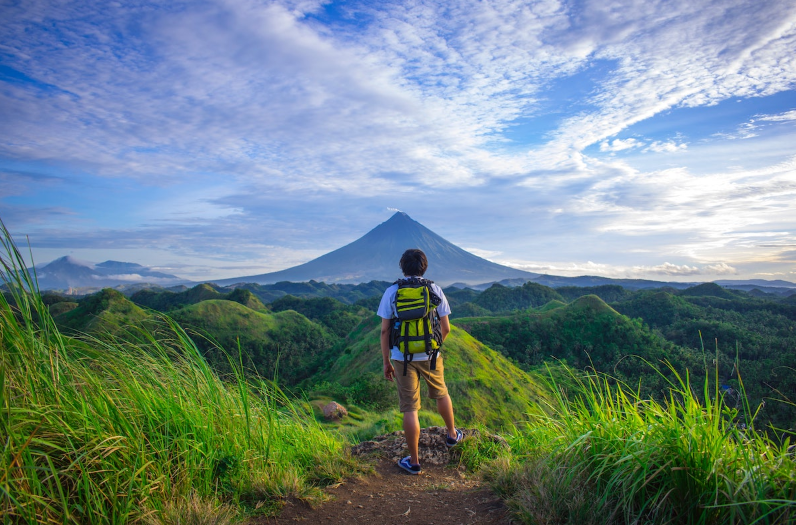 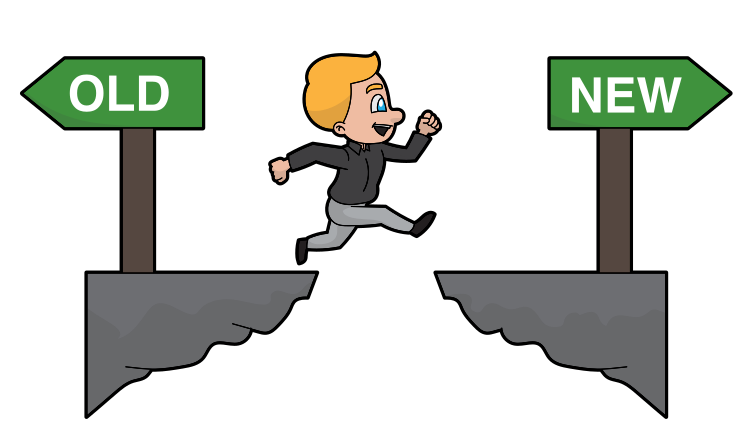 Être en bonne condition physique        Manger une nourriture saine               Avoir des activités sportives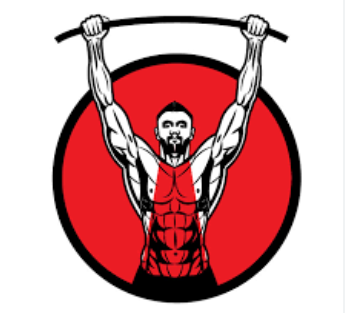 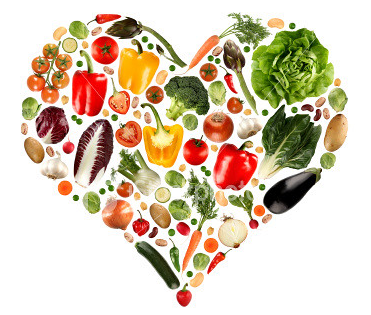 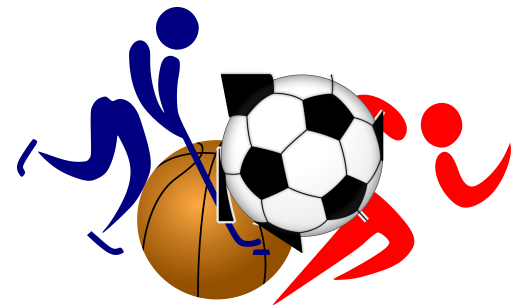 Agir selon mes croyances spirituelles        	                         Être uni à Dieu                     Démontrer du respect pour la tradition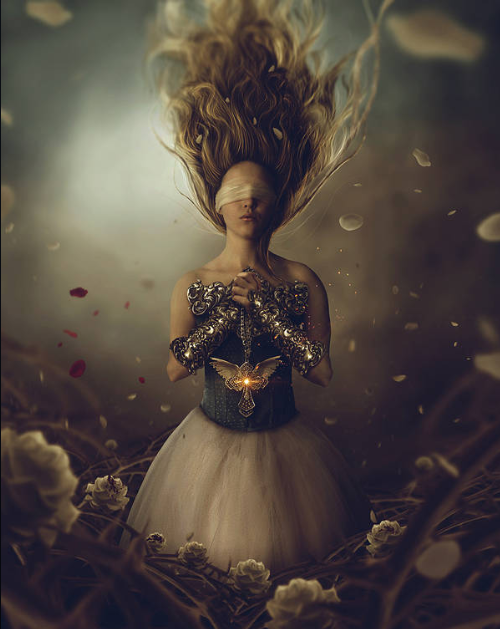 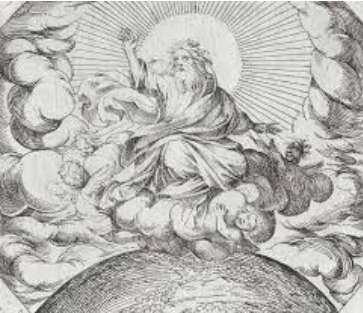 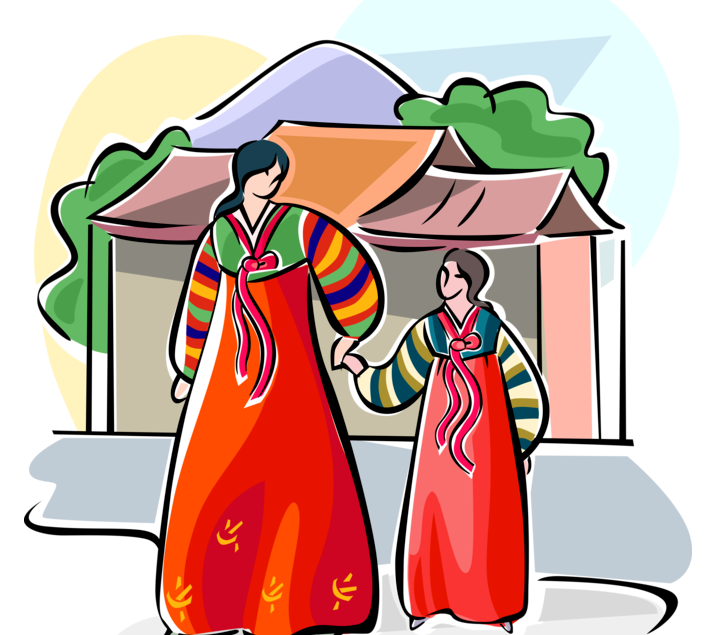 Être discipliné et résister la tentation          Démontrer du respect aux parents                  M’acquitter de mes obligations                                                                         Et aux ainés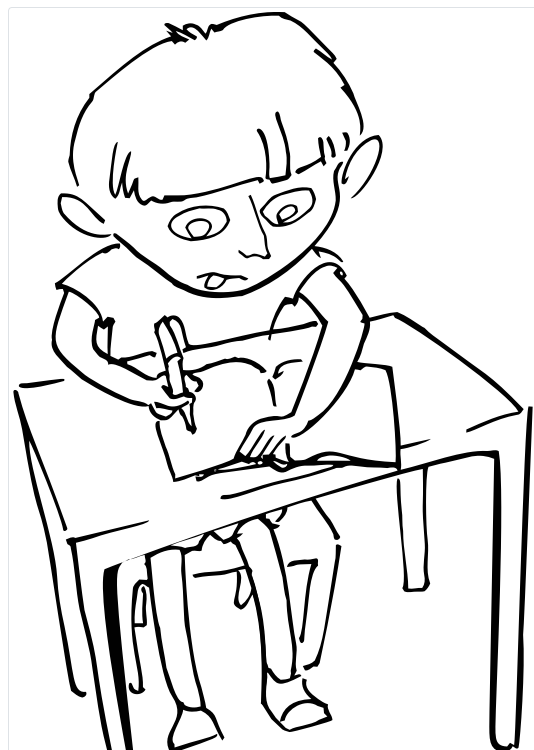 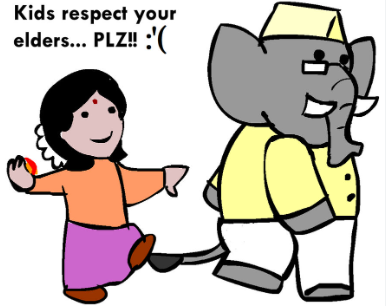 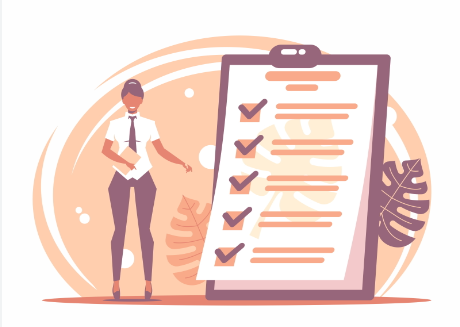 Assurer la sécurité de mes proches             s'assurer de rembourser les faveurs et      Être à l’abri du dangerne pas être redevable envers les gens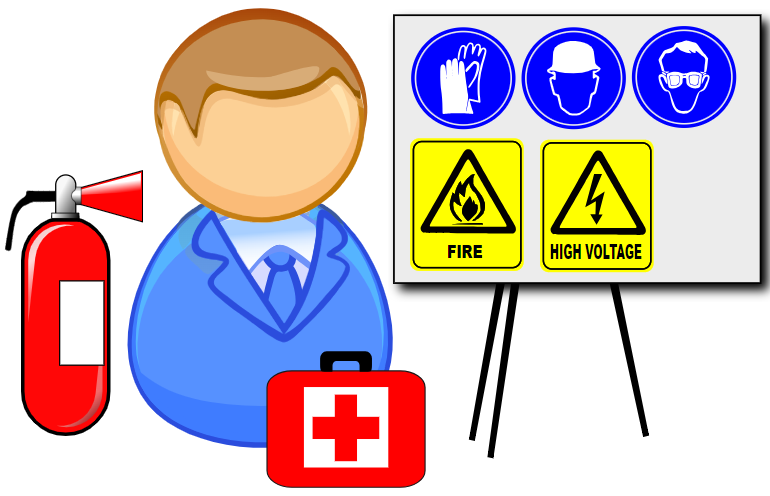 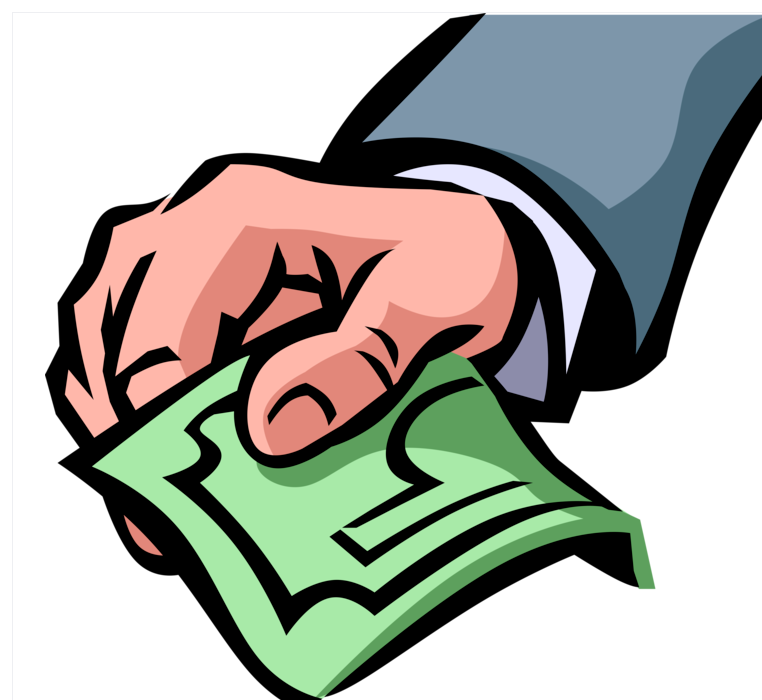 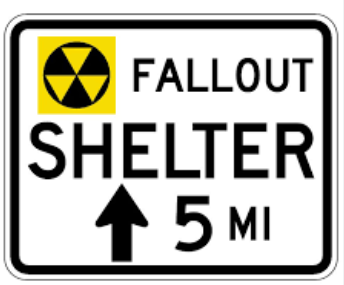 Être riche	             Être en position d’autorité	             Pouvoir influencer les autres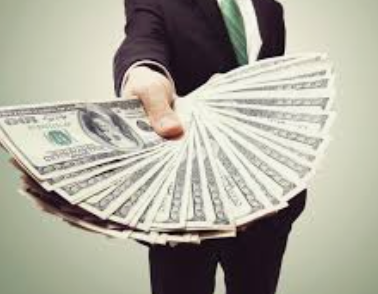 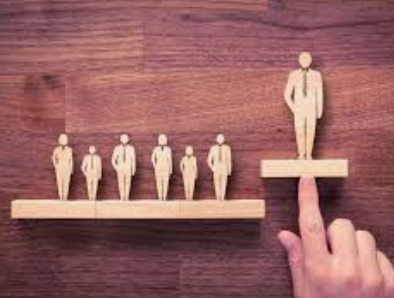 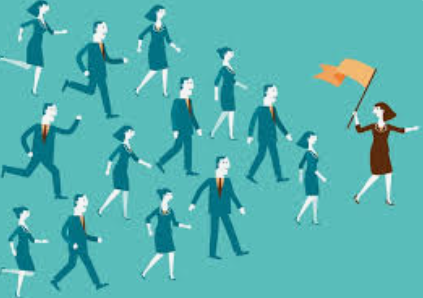 Mener une vie agréable 		Apprécier la nourriture et les boissons	Avoir une vie sexuelle activeet détendue	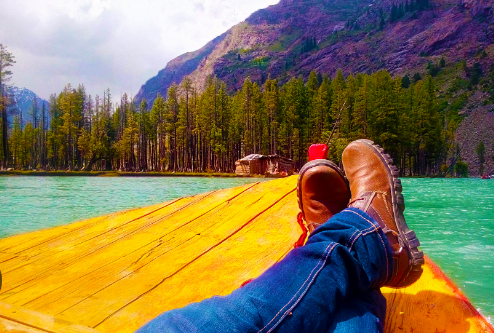 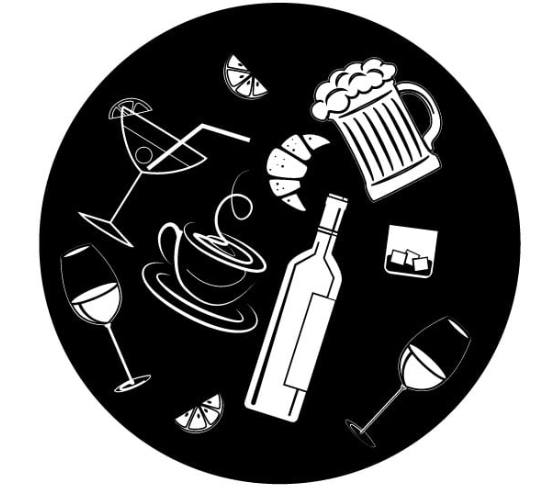 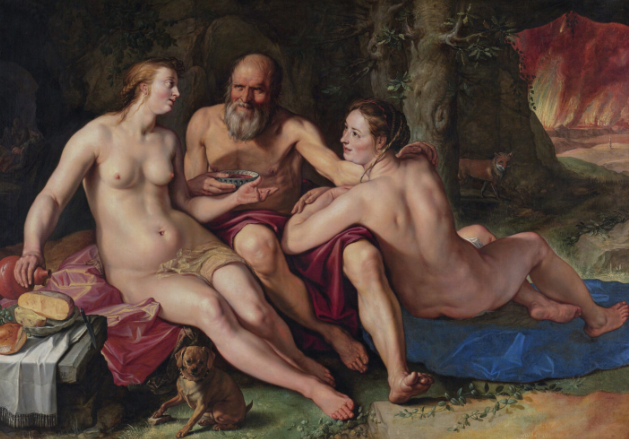 Être créatif	               Être autosuffisant			Être curieux, découvrir des nouveautés  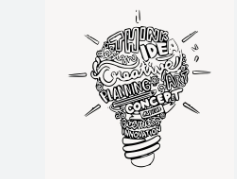 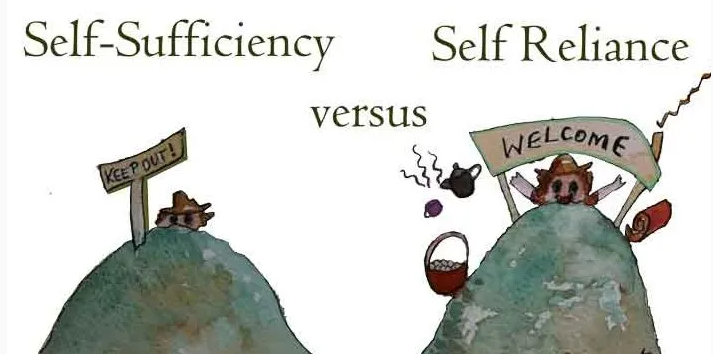 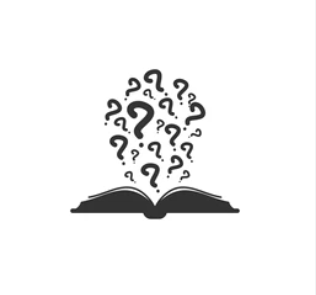 Comprendre des choses		Essayer d’être une meilleure personne	Avoir une humeur positive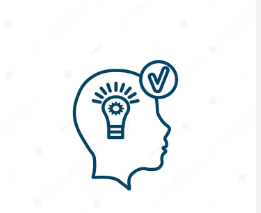 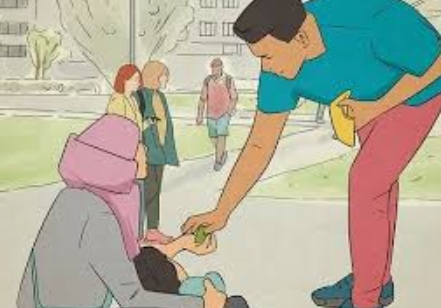 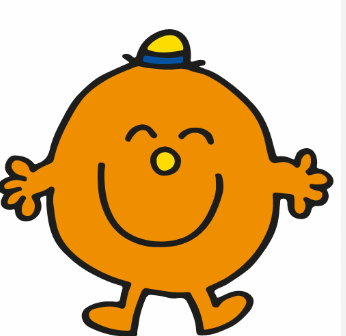 Résoudre des problèmes                      Me sentir bien dans ma peau	Avoir une vie sans stress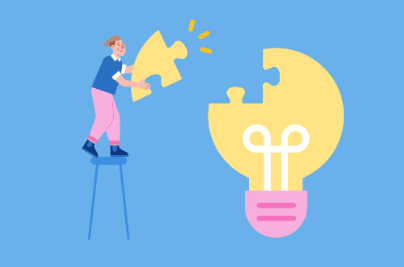 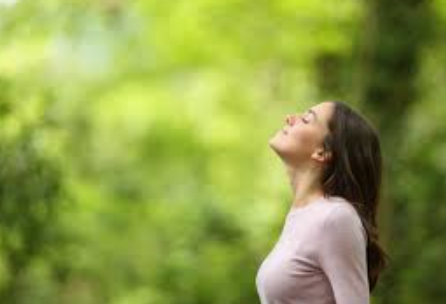 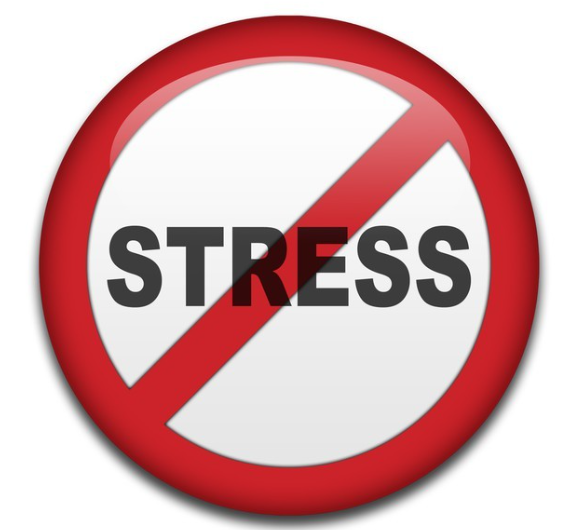 Apprécier musique/art/théâtre	Concevoir des choses		Enseigner aux autres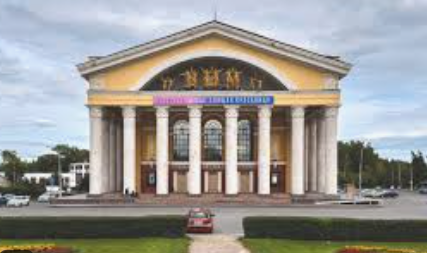 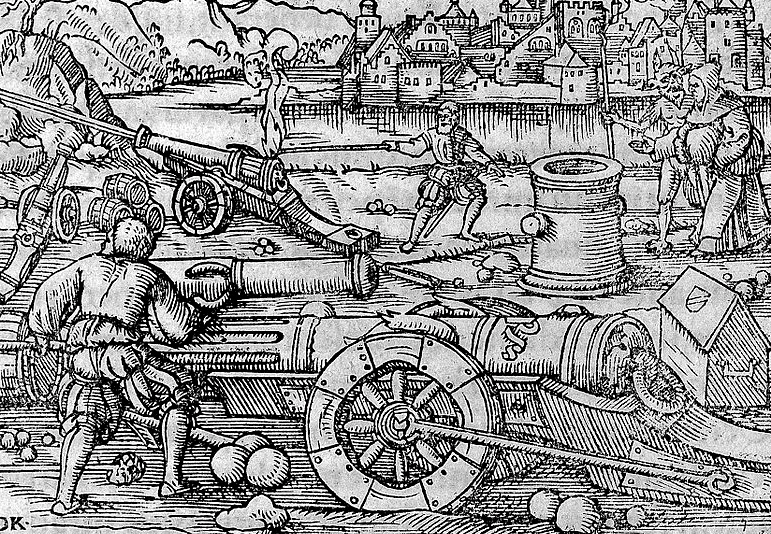 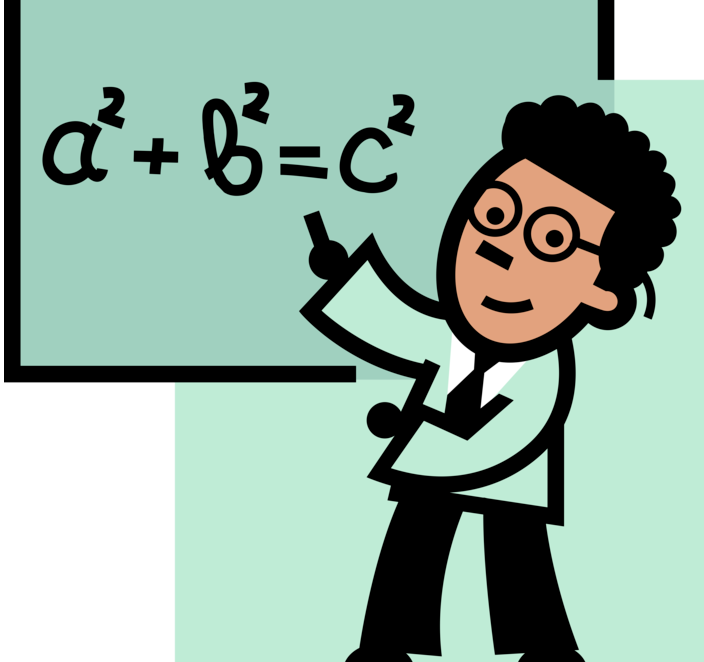 Résoudre des conflits		Bâtir et réparer des choses		    Travail manuel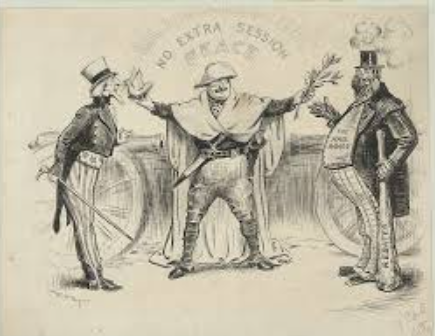 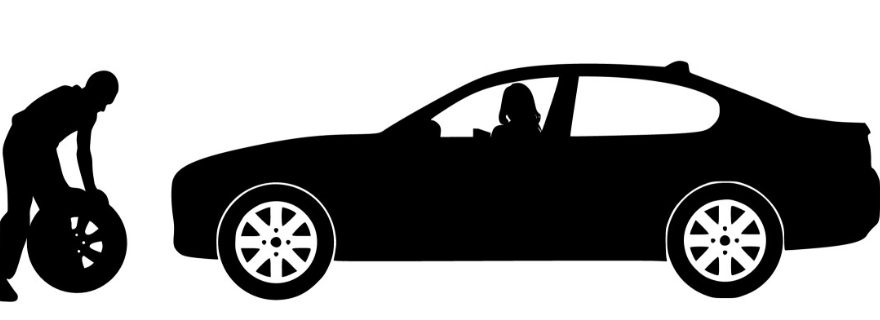 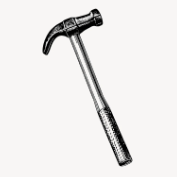      Organiser les choses	             M’impliquer dans un travail défini          Faire de la recherche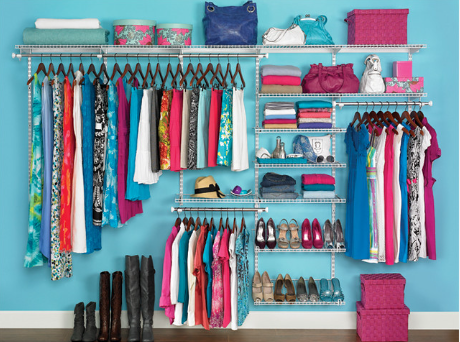 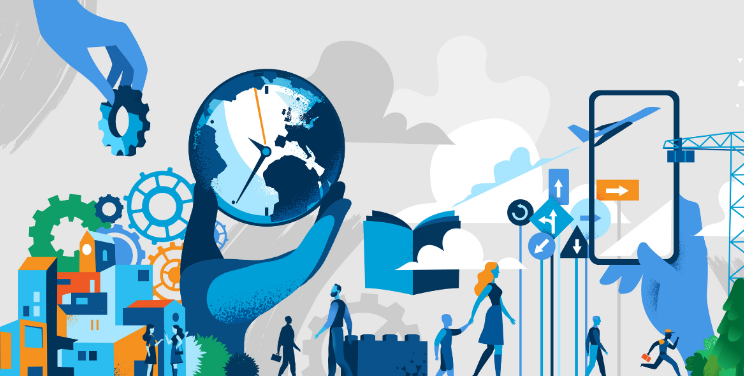 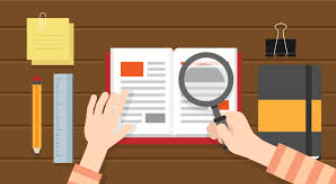 Compétition avec autrui		Être admiré par d’autres		Agir courageusement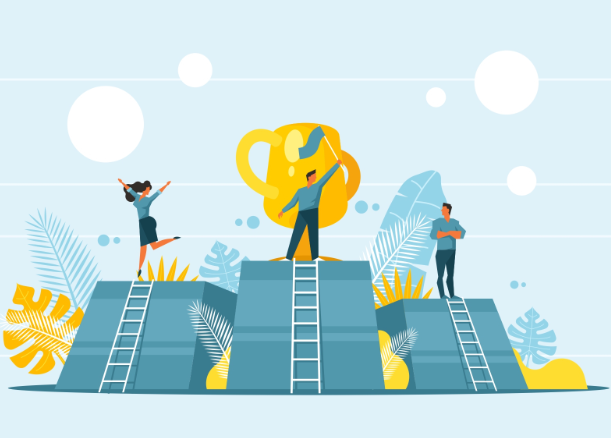 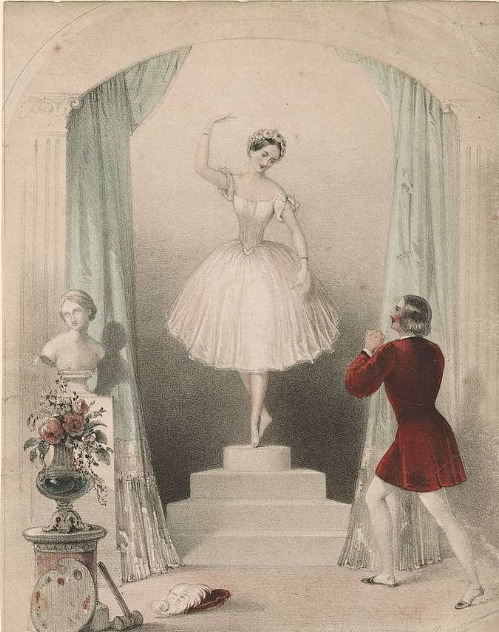 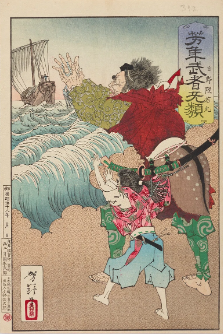 Prendre soin d’autrui			Accepter les gens tels qu’ils sont	Travailler sur des tâches pratiques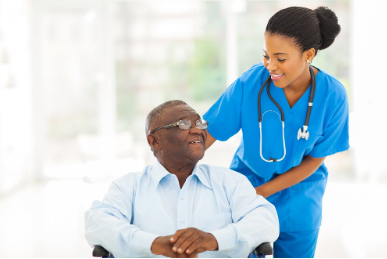 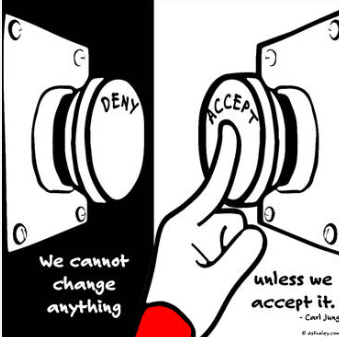 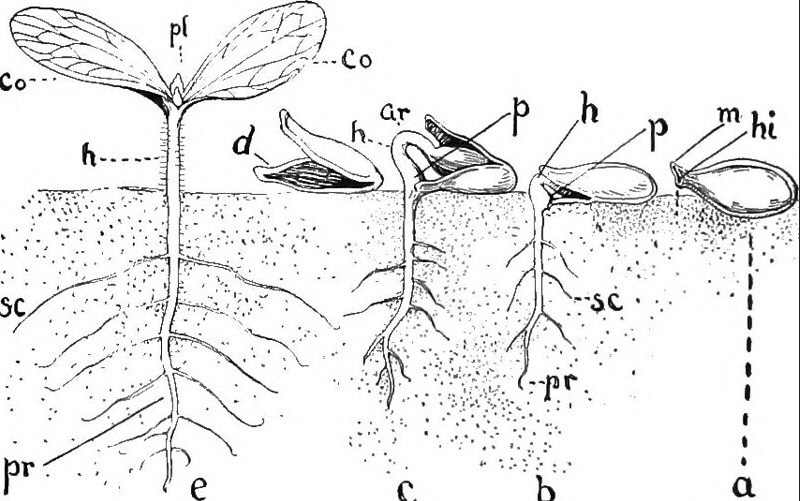 Recherche de plaisir			Éviter la détresse			Éviter de douter de soi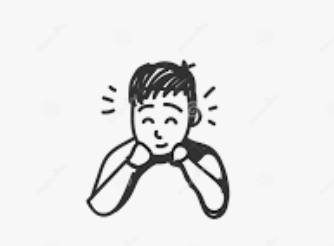 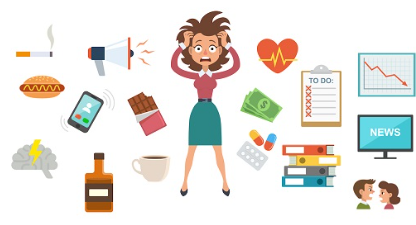 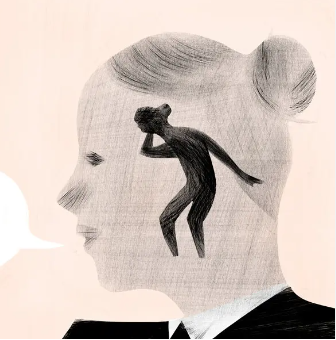 